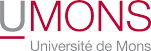 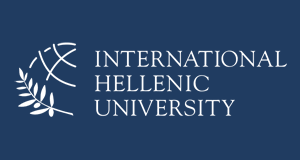 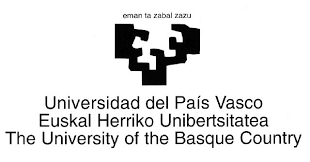 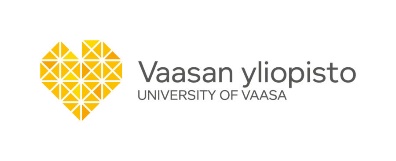 ERASMUS MUNDUS JOINT MASTER DEGREE IN SMART CITIES AND COMMUNITIES (SMACCs)REFERENCE LETTERName: . . . . . . . . . . . . . . . . . . . . . . . . . . . . . . . . . . . . . . . . . . . . . . . . . . . . . . . . . . . . . . . . . . . . . . .Surname: . . . . . . . . . . . . . . . . . . . . . . . . . . . . . . . . . . . . . . . . . . . . . . . . . . . . . . . . . . . . . . . . . . . . Institution/Company Name: . . . . . . . . . . . . . . . . . . . . . . . . . . . . . . . . . . . . . . . . . . . . . . . . . . . . . Position: . . . . . . . . . . . . . . . . . . . . . . . . . . . . . . . . . . . . . . . . . . . . . . . . . . . . . . . . . . . . . . . . . . . . .Postal Address: . . . . . . . . . . . . . . . . . . . . . . . . . . . . . . . . . . . . . . . . . . . . . . . . . . . . . . . . . . . . . . . . Tel: . . . . . . . . . . . . . . . . . . . . . . . . . . . . . . . . . . . . . . . . . . . . . . . . . . . . . . . . . . . . . . . . . . . . . . . . . .Email: . . . . . . . . . . . . . . . . . . . . . . . . . . . . . . . . . . . . . . . . . . . . . . . . . . . . . . . . . . . . . . . . . . . . . . . .PLEASE PROVIDE BELOW YOUR OWN ELABORATED TEXT WITH THE NAME OF THE APPLICANT (YOU CAN USE MORE THAN 1-PAGE IF YOU WISH AND SEND IT AS PDF)Please rank the applicant below corresponding to a % compared to the class/colleagues top 5%      between 5% and 10%       between 10% and 20%     less than 20%SignatureName of the applicant:Capacity you know him/her:Strengths:Suitability for the MSc programme: